Šachová akademie VŠTE, z. s., v Českých Budějovicíchpořádá v termínu 5.–6. 9. 2020Open České Budějovice 2020DODATEK K PROPOZICÍM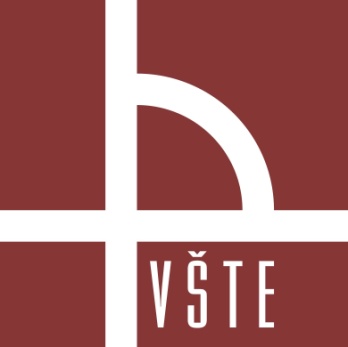 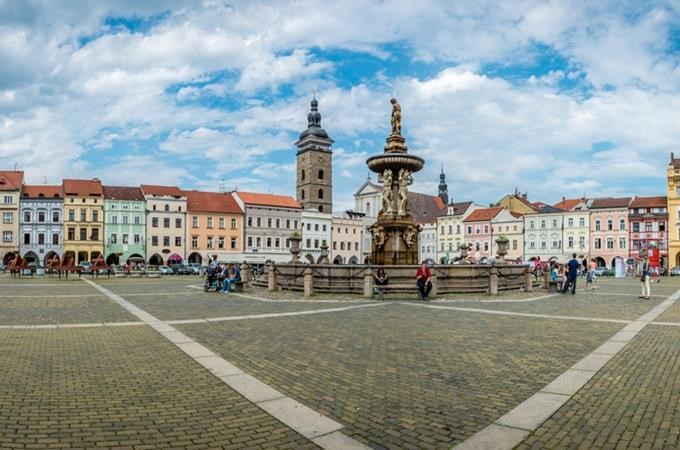 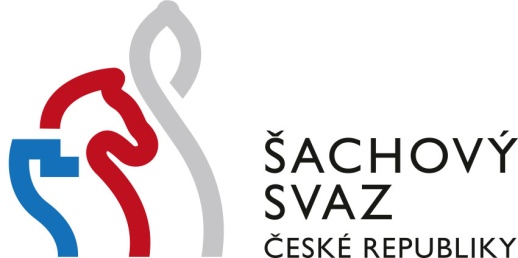 Náležitosti nestanovené (nezměněné) v tomto dodatku pro Open České Budějovice 2020 se řídí propozicemi pro „Mistrovství ČR mládeže v rapid šachu 2020“  a Open České Budějovice 20205.–6. 9. 2020 proběhne v sálu Biologického centra AV ČR v Českých Budějovicích doprovodný turnaj Open České Budějovice 2020 pro hráče všech věkových kategorií. Cenový fond:místo: 	2000Kč místo: 	1000Kčmísto:	500KčRozhodčí turnaje: Milan DurchanVklad: 290 Kč (pro přihlášení do 21. 8. 2020), po tomto termínu 350 KčPřihlášky: Přihlášky do turnaje přijímá pořadatel do 31. 8. 2020 na adrese: mistrovstvi2020@gmail.com. Přihlášku najdete na stránkách www.chess.cz. Zasláním přihlášky dává účastník souhlas se zpracováním osobních údajů a zveřejňováním fotografií pro potřeby prezentace pořadatele. František Rolínek, ředitel turnaje